SOL·LICITUD DE SERVEI DE PRESENTACIÓ DE LLIBRES AL REGISTRE MERCANTIL DE BARCELONAL’empresa sol·licita a La Cambra de Comerç de Sabadell el servei de presentació de llibres per a la seva legalització al Registre Mercantil de Barcelona i per aquest motiu facilita la següent informació, i L’AUTORITZA com a PRESENTANT davant del Registre Mercantil de Barcelona:IDENTIFICACIÓ DE L’EMPRESARI O ENTITAT QUE FA LA SOL·LICITUTData de la sol·licitud :       / a /       (dd/mm/aaaa)Núm.  total de llibres presentat :      IDENTIFICACIÓ DEL SOL·LICITANTNom i cognoms persona de contacte:      Telèfon:      					Email:      	SOL·LICITALa legalització dels següents llibres de la seva activitat empresarial presentats en algun dels formats requerits pel Registre Mercantil: [ Excel, Word, Acrobat Reader,  Rich text Format, Lotus 1-2-3 i QuatroPro ]I ACCEPTA:Que el número màxim de llibres que es podran presentar per cada tramesa és de 9 llibres.Que en el cas que el Registre Mercantil requereixi esmenar o completar alguna informació La Cambra tramitarà amb la informació que faciliti l’empresa la resposta al mateix, meritant nous honoraris.Que els arxius facilitats per l’empresa, un cop presentats al Registre Mercantil, seran retornats o destruïts per la Cambra en un termini de tres mesos.Signatura i segell de l’empresa.Protecció de dadesD’acord amb el que disposa el Reglament General de Protecció de Dades 2016/679 (UE), les dades que vostè facilita en aquest document s’incorporaran a un fitxer del qual n’és titular la Cambra Oficial de Comerç, Indústria i Serveis de Sabadell (en endavant, la Cambra) amb la finalitat de prestar-li els serveis corporatius regulats en la normativa vigent. Les seves dades podran ser cedides o comunicades a tercers sempre que la seva intervenció sigui necessària per a la prestació dels serveis. Vostè podrà exercir els drets d’accés, rectificació, supressió, limitació de tractament, portabilitat i oposició, dirigint-se a la Cambra, Av. Francesc Macià, 35 (08206-Sabadell) o a l’adreça electrònica dpd@cambrasabadell.org. Per a més informació consultar la “Política de privacitat” de la Cambra a www.cambrasabadell.org.Informació comercialNo autoritzo la utilització de les meves dades personals per a la tramesa d’informació comercial. El consentiment atorgat podrà ser revocat en qualsevol moment.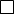 Denominació Social:      Denominació Social:      N.I.F/C.I.F:                    Província:      N.I.F/C.I.F:                    Província:      N.I.F/C.I.F:                    Província:      N.I.F/C.I.F:                    Província:      N.I.F/C.I.F:                    Província:      N.I.F/C.I.F:                    Província:      N.I.F/C.I.F:                    Província:      N.I.F/C.I.F:                    Província:      N.I.F/C.I.F:                    Província:      Domicili:Codi PostalCodi PostalMunicipi:Telèfon:           Telèfon:           Telèfon:           Telèfon:           DadesRegistralsTomo:Foli:Full:Altres:TipusNúm. OrdreNom ArxiuFormatData OberturaDataTancamentData darrer Tancament